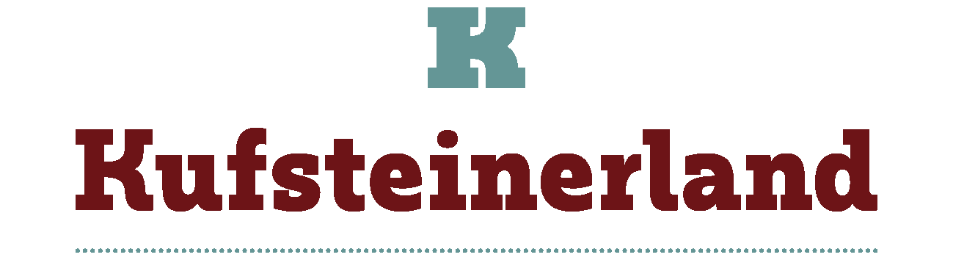 LAGHI ALPINI BALNEABILI: LA FRESCA ESTATE DI KUFSTEINERLANDFoto estive laghi 2020: https://we.tl/t-PY4H0uwetT il link non ha scadenza Kufsteinerland è la sorprendente regione del Tirolo capace di stupire in ogni stagione. Con i 6 splendidi laghi balneabili (il Kufsteinerland ha la più alta densità di laghi balneari in tutto il Tirolo), circondati da un paesaggio montano idilliaco unisce il piacere del bagno, come se si fosse al mare, a quello dei monti. Stanchi delle spiagge affollate ma desiderosi di trascorrere l’estate in acqua, galleggiando in completo relax guardando il cielo? In Kufsteinerland i 6 laghi balneabili offrono decine di spiagge diverse dove trascorrere l’estate in infradito e bikini. In piena tranquillità, nella natura, ogni lago ha la sua particolarità: il lago Thiersee è quello più popolare per le famiglie, con trampolino per i tuffi, scivolo, Aqua Jump, barche a remi, canoe e pedalò è il sogno di tutti i bambini, per divertirsi in totale sicurezza. Aria pura, tanto spazio e tanti servizi family friendly invitano a passare intere giornate senza annoiarsi mai. Il lago Thiersee è circondato da grandissimi prati, piccole baie e angoli dai colori stupendi. Info lago Thiersee: Altitudine: 616 m, Area: 0,25 km2, Profondità: 12 m, Temperatura media dell'acqua in estate: 22 gradi centigradiAnche il lago Hechtsee offre tanti servizi e comodità non solo per le famiglie ma anche per chi ama i luoghi animati e allegri, con grandi prati dove rilassarsi al sole, aree pic-nic, campi da beach volley, tavoli da ping-pong, parchi giochi, ristoranti e tanto spazio per giocare. Con i suoi 28 ettari di superficie acquatica, l'Hechtsee è il più grande lago balneare del Kufsteinerland. Dopo un tuffo, si può fare una passeggiata intorno alla passeggiata di 2,6 km, dove ci si può riposare sulle numerose panchine per godere del magnifico paesaggio sulle baie naturali Info lago Hechtsee Altitudine: 542 m, Area: 0,28 km2, Profondità: 57 m, Temperatura media dell'acqua: 24 gradi centigradiIl lago Stimmersee, incastonato in un suggestivo scenario ai piedi del monte Pendling, è adatto alle famiglie, grazie alle sue acque purissime e ai servizi (ristorazione, parco giochi, campo da beach volley e prati per prendere il sole), comodo da raggiungere e adatto davvero a tutti, in quanto l’acqua vicina a riva è poco profonda e trasparentissima.Info lago Stimmersee: Altitudine: 522 m, Superficie: 0,03 km2, Profondità: 5,9 m, Temperatura media dell'acqua: 21 gradi centigradiIn posizione dominante sopra la storica cittadina di Kufstein, perla del Kufsteinerland il piccolo lago Pfrillsee, con vista sull’imponente fortezza, incarna il piacere di nuotare nell’acqua fresca e purissima, immersi in una natura incontaminata. Dalla sua riva sud si ha una fantastica vista della possente fortezza con la città di Kufstein e del fiume.Info lago Pfrillsee: Altitudine: 612 m, Superficie: 0,018 km2, Profondità: 8,2 m, Temperatura media dell'acqua: 20 gradi centigradiC’è poi il buffo Bananensee (dalla forma a banana), con i suoi 2.300 metri quadrati: è il lago balneabile più piccolo del Kufsteinerland: situato ai margini del bosco di Schwoich è ideale per il relax di tutti gli amanti che amano gli angoli intimi e calmi. E’ stato creato nel 1998 come primo esempio di “primo lago di balneazione biotopo” in Tirolo. L’acqua è talmente pulita che è stata classificata come “potabile”: nuotando si può direttamente bere.Info Bananensee: Altitudine: 583 m, Area: 0,02 km2, Profondità: 2,5 m, Temperatura media dell'acqua: 22 gradi centigradiPer chi vuole atmosfere davvero speciali, immerse nel silenzio naturale, lo specchio d’acqua del lago Längsee non delude le aspettative. Essendo più difficile da raggiungere, è il lago più isolato: situato in un’area forestale protetta, offre una piccola spiaggia mai affollata e promette rinfrescanti bagni circondati dal paesaggio silenzioso. E’ più scuro di tutti gli altri laghi balneari della regione e il bagno è possibile solo in un punto segnalato.Info lago Längsee: Altitudine: 550 m, Superficie: 0,046 km2, Profondità: 21 m, Temperatura media dell'acqua: 20 gradi centigradiCONTATTI PER LA STAMPA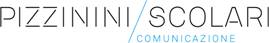 Alessandra Fusè alessandra.fuse@pizzininiscolari.com – Cell. +39 328 97 98 955Christian Pizzinini christian.pizzinini@pizzininiscolari.com – Cell. +39 338 854 3309 www.pizzininiscolari.com 